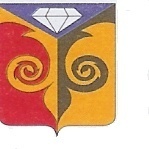 МЕДВЕДЁВСКОЕ СЕЛЬСКОЕ ПОСЕЛЕНИЕКУСИНСКИЙ МУНИЦИПАЛЬНЫЙ РАЙОНЧЕЛЯБИНСКАЯ ОБЛАСТЬ456958  Челябинская область, Кусинский район, с. Медведёвка, ул. Бр. Пономаренко, д.2  Тел./факс  ( 8-351-54) 7-72-72ИНН 7434001296 ОКПО 04268490 ОГРН 1027401758559Обзор обращений за  первое полугодие 2022г.     За 1 полугодие 2022 года в администрацию Медведевского сельского поселения  поступило 14 обращений, что на 4  обращения меньше, чем за аналогичный период прошлого 2021 года ( 18 обращений).  Из поступивших обращений рассмотрено – 14  обращений.За  отчетный период  2022 года администрацией поселения из числа рассмотренных 14  обращений направлено в другие ведомства для разрешения 1  обращение. Обращения поступали по вопросам: спиливание тополей, ремонт дорог, отсутствие уличного освещения.За отчетный период 2022 года  в  администрации поселения  не имеется обращений, разрешенных в срок свыше установленного законом. В 1 полугодии 2022 года на личном приеме в администрации поселения принято   119   граждан.В основном граждане обращались по вопросам : отсутствие уличного освещения, ремонт дорог, отлов безнадзорных животных (собак), бродячий скот, вопросы по капитальному ремонту в многоквартирных домах, содержание и благоустройство придомовых территорий, вывоз ТКО из контейнерных баков, содержание контейнерных площадок, вывоз мусора с кладбища, газоснабжение.Обзор обращений за 2021г.За 2021 год в администрацию Медведевского сельского поселения  поступило 38 обращений, что на 1 обращения больше , чем за аналогичный период прошлого 2020 года ( 37 обращений).  Из поступивших обращений рассмотрено – 38  обращений.За  отчетный период  2021 года администрацией поселения из числа рассмотренных 38  обращений направлено в другие ведомства для разрешения 16  обращений. Обращения поступали по вопросам: спиливание тополей, ремонт дорог, отсутствие уличного освещения.За отчетный период 2021  года  в  администрации поселения  не имеется обращений, разрешенных в срок свыше установленного законом. В 2021 году  на личном приеме в администрации поселения принято   127   граждан.В основном граждане обращались по вопросам : отсутствие уличного освещения, ремонт дорог, вопросы по капитальному ремонту в многоквартирных домах, содержание и благоустройство придомовых территорий, вывоз ТКО из контейнерных баков, содержание контейнерных площадок, установка уличных фонарей, вопросы по водоснабжению, газоснабжение.Обзор обращений за 2020г.За 2020 год в администрацию Медведевского сельского поселения  поступило 37 обращений, что на 18 обращений  меньше  , чем за аналогичный период прошлого 2019 года ( 55 обращений).  Из поступивших обращений рассмотрено – 37  обращений.За  отчетный период  2020 года администрацией поселения из числа рассмотренных 37  обращений направлено в другие ведомства для разрешения 6  обращений. Обращения поступали по вопросам: подсыпка дорог, спиливание тополей ремонт дорог, отсутствие уличного освещения, температурный режим в многоквартирных домах, приватизация квартир, установка фонарей уличного освещения.За отчетный период 2020  года  в  администрации поселения  не имеется обращений, разрешенных в срок свыше установленного законом. В 2020 году  на личном приеме в администрации поселения принято   129   граждан.В основном граждане обращались по вопросам : отсутствие уличного освещения, ремонт и подсыпка  дорог, вопросы по капитальному ремонту в многоквартирных домах, установка  контейнерных баков,  установка уличных фонарей, газоснабжение.